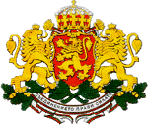 РЕПУБЛИКА БЪЛГАРИЯ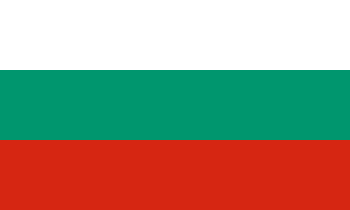 Национална стратегия за прилагането на схема за предлагане на плодове, зеленчуци, мляко и млечни продукти в детските градини и училищата в Република Българиядо края на учебната 2022/2023 годинаАдминистративно равнищеЧлен 23, параграф 8 от Регламент (ЕС) № 1308/2013 (наричан по-нататък основния акт) и член 2, параграф 1, буква а) от Регламент за изпълнение (ЕС) 2017/39 на Комисията (наричан по-нататък регламента за изпълнение)Нужди и резултати, които трябва да бъдат постигнатиОпределени нуждиЧлен 23, параграф 8 от основния акт и член 2, параграф 1, буква б) от регламента за изпълнениеКонсумацията на пресни плодове и зеленчуци и качествени мляко и млечни продукти доставят на организма витамини, минерали и хранителни вещества, които са необходими за развитието на  подрастващия организъм.  Възпитаването на навици и поведение при децата започва от ранна детска възраст, в семейната среда, като изграждането на осъзнати хранителни предпочитания започва след 3-тата - 4-тата година, когато детето има възможност самостоятелно да направи своя информиран избор на храна.Схемата за предоставяне на плодове, зеленчуци, мляко и млечни продукти в детските градини и училищата подпомага приема на разнообразни храни, необходими за изграждането на здрав и жизнен организъм в най-интензивния период от неговото развитие. По този начин се придобиват знания и се създават навици, които спомагат за устойчиво следване и утвърждаване на здравословни принципи в храненето. Предвидените в приложимата европейска законодателна рамка съпътстващи мерки, които се прилагат успоредно с доставката на плодове, зеленчуци, мляко и млечни продукти, дават възможност за опознаване на земеделските процеси, като по този начин осигуряват познания за изграждането на цялостна представа за отглеждането на плодове и зеленчуци и добиването на мляко. Запознаването на децата с отглеждането на здравословни продукти, формира на по-късен етап в зрелия индивид устойчиво отношение и ангажираност към първоизточника на качествената храна – селското стопанство.От гледна точна на здравословното хранене са разграничени две възрастови групи при децата, като за всяка от тях се препоръчва конкретен прием на плодове и зеленчуци и на мляко и млечни продукти.При децата на възраст 3 – 7 години приемът на мляко и млечни продукти се осигурява чрез ежедневно включване в менюто на най-малко 350 г кисело или прясно мляко и на най-малко 25 – 30 г сирене и/или кашкавал при целодневно хранене. Препоръчва се прясното и киселото мляко да са със съдържание на мазнини от 2% в най-малко два дни от седмицата, а в останалите дни от седмицата - от 3% до 3,6%.При децата на възраст 7-10 години осигуряването на мляко и млечни продукти се извършва чрез ежедневно включване в менюто на най-малко 400 г кисело или прясно мляко със съдържание на мазнини 2% и най-малко 30 г сирене при целодневно хранене.Препоръката на диетолозите за здравословно хранене е за консумация на  около 400 г/ден плодове и зеленчуци, като от изключителна важност е осигуряването на разнообразие в продуктите.Цели и показателиЧлен 23, параграф 8 от основния акт и член 2, параграф 1, буква в) от регламента за изпълнениеОбщата цел на схемата за предлагане на плодове, зеленчуци и мляко и млечни продукти в детските градини и училищата е да се осигури юридически и финансови условия за трайно увеличаване на дела на тези продукти в храненето на децата и учениците, особено във възрастта, когато се оформят хранителните им навици. Чрез прилагането на схемата се дава възможност на подрастващите да се запознаят с разнообразието на продуктите, обект на схемата, и ползата от тяхната консумация. Така в бъдеще ще се подпомогне целенасоченото търсене на тези продукти, а присъствието им в дневния хранителен режим ще се засили. Приобщаването на децата в страната към идеята за здравословно хранене и устойчивото изграждане на навици и познанията в областта на земеделието и храненето са от особено значение за обществено-икономическото и социалното развитие на страната.Базово равнищеЧлен 23, параграф 8 от основния акт и член 2, параграф 1, буква г) от регламента за изпълнениеДанни от националното проучване на храненето, извършено от Националния център по обществено здраве и анализи /НЦОЗА/ през 2014 г. показват, че ежедневно мляко се  консумира от  36,7% от децата на възраст 7-10 години, а млечни продукти (сирене и кашкавал) съответно от 27%. Приемът на мляко при деца на възраст 3-7 год. е 230 мл, а при децата на 7-10 годишна възраст е още по-нисък – 186 мл. Консумацията на млечни продукти (сирене, извара, кашкавал) при децата на 3-7 год. е 31,5 г на ден, а при тези на 7-10 години е 29,2 г на ден. Данните показват, че средната дневна консумация на плодове и зеленчуци при деца на възраст 3-7 години е 442,8 г, от които 298,6 г са плодове. При децата във възрастовата група 7–10 години среднодневната консумация на плодове и зеленчуци е от 384,6 г, от които 238,7 г са плодове. Консумацията на пресни плодове и зеленчуци и на мляко и млечни продукти сред подрастващите се е увеличила в сравнение с данните от предходното изследване, извършено през 2010 година. Тази тенденция обаче, е валидна предимно за големите населени места, където асортиментът на предлаганите стоки е по-голям и позволява разнообразие от вкусове и качество. Влияние оказва и по-високата покупателна способност в градовете. Прилагането на схемата за предлагане на плодове, зеленчуци, мляко и млечни продукти на децата в детските градини и училищата в страната цели устойчивост на постигнатите резултати във всички населени места в страната, като продължи да осигурява на децата от най-ранна възраст регулярен достъп до здравословни храни. За изграждането на трайни здравословни хранителни навици е необходимо дългосрочно прилагане на мерки (в т.ч и училищната схемата), за да може да се осигури приемственост в поколенията.  БюджетПомощ от Съюза за схемата за училищатаЧлен 23а от основния акт и член 2, параграф 1, буква д) от регламента за изпълнениеРазпределението на бюджета е за шестгодишен период с начало учебната 2017/2018 година  в съответствие с чл. 2, параграф 3 от Делегиран регламент (ЕС) 2017/40 на Комисията от 3 ноември 2016 г. Помощта от ЕС е в евро, като за 2017-2018 год. е взета сумата от Решение за изпълнение на Комисията от 23.03.2017 год. в размер на 2 677 109,00 евро за плодове и зеленчуци и 1 167 367 евро за мляко и млечни продукти, а за останалите 5 години е заложено индикативното разпределение, което е 2 093 779,00 евро годишно за плодове и зеленчуци и 1 020 451 евро годишно за мляко и млечни продукти. Разпределението  на средствата по категории разходи също е индикативно, като разчетът е направен въз основа на опита от прилагането на схемите „Училищен плод“ и „Училищно мляко“, така че да се достигне оптимално финансиране на всички доставки на плодове, зеленчуци, мляко и млечни продукти и да се покрият разходите по съпътстващите мерки, оценката и мониторинга на схемата.Националното финансиране се отпуска като допълнение към европейското, с цел да се постигне оптимално изпълнение на заложените цели. Разпределението на средствата е индикативно, като разчетът е направен въз основа на опита от прилагането на схемите „Училищен плод“ и „Училищно мляко“, така че да се достигне пълно финансиране на всички доставки на плодове, зеленчуци, мляко и млечни продукти и да се покрият разходите по съпътстващите мерки, оценката и мониторинга на схемата.Изчисленията са направени на база брой деца и брой училища, участващи в схеми „Училищен плод“ и „Училищно мляко“ през 2016/2017 учебна година, като предвиденото национално финансиране е съобразено с нуждите на схемата за предлагане на плодове, зеленчуци, мляко и млечни продукти в детските градини и училищата. В националния бюджет за снабдяване/разпространение е предвидено и финансиране на разходи по приемане, съхранение и раздаване на продуктите на територията на училищата. Целева(и) група(и)Член 23, параграф 8 от основния акт и член 2, параграф 1, буква е) от регламента за изпълнениеСхема за предоставяне на плодове, зеленчуци, мляко и млечни продукти в детските градини и училищата е инструмент, който подпомага повишаването на хранителната култура и създаване на навици у децата и учениците за здравословно хранене с включване на плодове, зеленчуци, мляко и млечни продукти. Детските градини и училищата са подходяща среда за въздействие върху хранителните навици. Бенефициенти по схемата са деца от І-ва до подготвителна група включително и ученици от 1-ви до 4-ти клас включително, които посещават редовно държавни, общински и частни детски градини или държавни, общински и частни училища.  Схемата се прилага на национално ниво, на територията на цялата страна.Списък на продуктите, разпространявани по схемата за училищатаЧлен 23, параграф 9 от основния акт и член 2, параграф 1, буква ж) от регламента за изпълнениеПлодове и зеленчуциПресни плодове и зеленчуци – член 23, параграф 3, буква а) от Регламент (ЕС) № 1308/2013Размер на порциите плодове/зеленчуци:Обработени плодове и зеленчуци – член 23, параграф 4, буква а) от Регламент (ЕС) № 1308/2013Не се предвижда предоставянето на обработени плодове и зеленчуци.Мляко и млечни продуктиМляко – член 23, параграф 3, буква б) от Регламент (ЕС) № 1308/2013Млечни продукти – член 23, параграф 4, буква б) от Регламент (ЕС) № 1308/2013Описание на раздаваните мляко и млечни продуктиМаксималното количество мляко и млечен продукт за едно дете или ученик на ден:250 мл прясно пастьоризирано мляко със съдържание на мазнини 2%;200 гр. кисело мляко със съдържание на мазнини 2%;30 гр. бяло саламурено сирене или кашкавал Млечни продукти – Приложение V към Регламент (ЕС) № 1308/2013Не се предвижда раздаване на продукти от Приложение VДруги селскостопански продукти в образователните меркиЧлен 23, параграф 7 от основния акт и член 2, параграф 1, буква ж) от регламента за изпълнениеСъпътстващи образователни меркиЧлен 23, параграф 10 от основния акт и член 2, параграф 1, буква й) от регламента за изпълнениеМерки за изпълнениеЦени на плодове и зеленчуци/мляко в училищатаЧлен 24, параграф 6 от основния акт и член 2, параграф 1, буква 3) от регламента за изпълнениеПлодовете, зеленчуците, млякото и млечните продукти в детските градини и училищата се предоставят безплатно на децата. Доставянето им е осигурено с финансови средства от Европейския съюз и от националния бюджет.Избор на доставчициЧлен 23, параграф 8 от основния акт и член 2, параграф 1, буква л) от регламента за изпълнение Детските градини и училищата могат да участват във всяка една от схемите  самостоятелно (като заявители) или чрез заявител от следните категории:- Еднолични търговци, търговски дружества и кооперации, които са поели задължение към едно или повече училище/детска градина за доставка на плодове и зеленчуци и/или на мляко и млечни продукти;- Производители на плодове и зеленчуци, включително организации и групи на производители на плодове и зеленчуци и производители на мляко и млечни продукти.- Общините – за учебните заведения, които се намират на тяхната територия. Всички заявители подлежат на одобрение от Държавен фонд "Земеделие". Допустими разходиПравила за възстановяване на разходитеЧлен 23, параграф 8 от основния акт и член 2, параграф 1, буква и) от регламента за изпълнениеНаправените разходи се възстановяват въз основа на фактури, платежни документи и други съпътстващи доставките документи. На база методика, разработена от Държавен фонд „Земеделие“ и одобрена от изпълнителния директор на Държавен фонд „Земеделие“, са определени пределни цени, до които се възстановяват разходите на заявителите за доставяните плодове, зеленчуци, мляко и млечни продукти, както и на мед и други допустими съпътстващи мерки.Пределните цени са формирани като са взети предвид средните пазарни цени в страната на предоставяните по схемите продукти, логистичните и транспортни разходи за извършването на доставката и разпространението на продуктите в учебните заведения и процентна надбавка, която частично да отговори на необходимостта от минимална печалба.Методиката за изчисление на пределните цени е публичен документ, който може да бъде открит на следния електронен адрес:http://www.dfz.bg/bg/selskostopanski-pazarni-mehanizmi/school_milk/Може да бъдат възстановявани разходите по приемане, съхранение и раздаване на продуктите на територията на училищата. Възстановяването се извършвана база сключен договор между доставчика и съответния изпълнител на дейностите, фактури, платежни и други съпътстващи документи. Редът и условията, по които се възстановяват разходите се определят в националното законодателство.Участие на органи и заинтересованите страниЧлен 23, параграфи 6 и 9 от основния акт и член 2, параграф 1, буква к) от регламента за изпълнениеВ организацията на схемите участват Министерство на земеделието, храните и горите, Министерство на образованието и науката, Министерство на здравеопазването, Държавен фонд „Земеделие” и Българска агенция по безопасност на храните. Министерството на земеделието, храните и горите осъществява координация на дейностите, свързани с прилагането на схемата. Сформира и организира работата на междуведомствена работна група за изготвянето и евентуални изменения на наредбата и стратегията за прилагане на схемите. То представя пред Европейската комисия националната стратегия и промените в нея и заявява средствата, необходими за национално финансиране на схемите. Съдейства при организиране на посещения в животновъдни ферми и/или млекопреработвателни цехове.Министерството на образованието и науката съдейства за прилагането на съпътстващи мерки; може да организира и провежда съвместно с Министерството на земеделието, храните и горите и с Министерството на здравеопазването обучение на учителите и служителите в детските градини и училищата, които са ангажирани с прилагането на схемите, включително за прилагане на съпътстващите мерки; информира детските градини и училищата за целите на схемите за предоставяне на хранителни продукти и за условията и реда за участие в тях, включително чрез предоставяне на печатни материали и указания; организира популяризирането на схемите сред родителите въз основа на получени указания и печатни материали от Министерството на земеделието, храните и горите и от Министерството на здравеопазването.Министерство на здравеопазването изготвя указание за прилагане на специфични здравни изисквания при разпределянето на млякото и млечните продукти в детските градини и училищата и утвърждава списъка на допустимите млечни продукти, съгласно изискванията на Наредба № 6 от 10 август 2011 г. за здравословно хранене на децата на възраст от 3 до 7 години в детски заведения, (Обн. ДВ. бр.65/2011г.), Наредба № 37 от 21 юли 2009 г. за здравословно хранене на учениците, (Обн. ДВ. бр.63/2009 г.) и Наредба № 8 от 2018 г. То също така одобрява, след съгласуване с Държавен фонд „Земеделие”, честотата на предоставяне на млечни продукти на учащите. Министерство на здравеопазването участва в разработването на здравно-информационни материали.Важни функции по прилагане на схемата са възложени на Държавен фонд „Земеделие”, който е акредитиран като Разплащателна агенция в България, респективно са му възложени функциите по одобряване, отказ на одобряване или отмяна на акт за одобрението на заявителите по схемата, включително по изготвяне на всички видове образци на заявления за одобряване на заявителите и заявки за плащане на помощта. В качеството си на Разплащателна агенция Държавен фонд „Земеделие” извършва административни проверки и проверки на място на подадените заявки за плащане и изплаща помощта. Въз основа на извършените проверки Държавен фонд „Земеделие” одобрява или отхвърля, изцяло или частично, заявката за плащане. ДФЗ провежда информационна кампания за популяризиране на схемите. Извършва ежегоден мониторинг на прилагането на схемите и нотифицира ЕК за резултатите от мониторинга. Извършва и оценка на ефективността на прилагането на схемата в България. Българска агенция по безопасност на храните контролира безопасността и качеството на разпределяните по схемата продукти, като сключва споразумение за сътрудничество при извършването на проверките с Държавен фонд „Земеделие“.Информация и публичностЧлен 23а, параграф 8 от основния акт и член 2, параграф 1, буква м) от регламента за изпълнение Прилагането на информационни дейности е централизирано, като Държавен фонд "Земеделие" извършва дейностите и мероприятията, свързани с повишаване на информираността и популяризирането на схемата:Изработване и поддържане на интернет страница;Ежегодно изработване на информационни плакати, брошури;Организиране на публични информационни форуми.НационалнаСхемата се прилага на национално ниво, на територията на цялата страна.РегионалнаОбща(и) цел(и)Показател(и) за въздействиетоКонкретна(и) цел(и)Показател(и) за резултатИзходен(и) показател(и)Увеличаване консумацията на плодове/зеленчуци/мляко при храненето на децата и постигане на здравословни хранителни навици % промяна в пряката и косвената консумация на плодове/зеленчуци/мляко от деца след 6  години (изследването ще бъде част от доклада за оценка на прилагането на 6-годишната стратегия, чл. 8, параграф 2 от Регламент 39/2017) Увеличение на консумацията на плодове/зеленчуци/мляко от децата в училищата% деца, участващи в схемата за училищата за една учебна година спрямо общия брой деца от целевата група Брой деца, участващи в схемата за училищата за една учебна годинаУвеличаване консумацията на плодове/зеленчуци/мляко при храненето на децата и постигане на здравословни хранителни навици % промяна в пряката и косвената консумация на плодове/зеленчуци/мляко от деца след 6  години (изследването ще бъде част от доклада за оценка на прилагането на 6-годишната стратегия, чл. 8, параграф 2 от Регламент 39/2017) Увеличение на консумацията на плодове/зеленчуци/мляко от децата в училищата% училища, участващи в схемата за училищата за една учебна година спрямо общия брой училища от целевата групаБрой училища, участващи в схемата за училищата за една учебна годинаУвеличаване консумацията на плодове/зеленчуци/мляко при храненето на децата и постигане на здравословни хранителни навици % промяна в пряката и косвената консумация на плодове/зеленчуци/мляко от деца след 6  години (изследването ще бъде част от доклада за оценка на прилагането на 6-годишната стратегия, чл. 8, параграф 2 от Регламент 39/2017) Увеличение на консумацията на плодове/зеленчуци/мляко от децата в училищатаСредна консумация в училищата на плодове/зеленчуци/мляко на дете и на учебна година (количество или порции)Увеличаване консумацията на плодове/зеленчуци/мляко при храненето на децата и постигане на здравословни хранителни навици % промяна в пряката и косвената консумация на плодове/зеленчуци/мляко от деца след 6  години (изследването ще бъде част от доклада за оценка на прилагането на 6-годишната стратегия, чл. 8, параграф 2 от Регламент 39/2017) Увеличени знания от децата в училищата относно разнообразието от селскостопански продукти и относно здравословните хранителни навици % деца, участващи в съпътстващи образователни мерки на учебна година спрямо общия брой деца от целевата групаБрой деца, участващи в образователни мерки за една учебна година Разходи за образователни мерки за една учебна годинаПериод 1.8.2017 – 31.7.2023 г.Период 1.8.2017 – 31.7.2023 г.Период 1.8.2017 – 31.7.2023 г.Помощ от ЕС за схемата за училищата         (в евро )Предлагане на плодове и зеленчуци в училищатаПредлагане на мляко в училищата Общи елементи  ако е приложимо Разпространение на плодове и зеленчуци/мляко в училищата12 126 004,005 749 622,00Съпътстващи образователни мерки1 000 000,00500 000,00Наблюдение, оценка, публичност[1]20 000,0020 000,00Общо13 146 004,006 269 622,00Общо всичко19 415 626,00*19 415 626,00*19 415 626,00*3.1.1.        Предоставена национална помощ, освен тази от Съюза, за финансиране на схемата за училищата3.1.1.        Предоставена национална помощ, освен тази от Съюза, за финансиране на схемата за училищата3.1.1.        Предоставена национална помощ, освен тази от Съюза, за финансиране на схемата за училищата3.1.1.        Предоставена национална помощ, освен тази от Съюза, за финансиране на схемата за училищатаЧлен 23а, параграф 6 от основния акт и член 2, параграф 2, буква г) от регламента за изпълнениеЧлен 23а, параграф 6 от основния акт и член 2, параграф 2, буква г) от регламента за изпълнениеЧлен 23а, параграф 6 от основния акт и член 2, параграф 2, буква г) от регламента за изпълнениеЧлен 23а, параграф 6 от основния акт и член 2, параграф 2, буква г) от регламента за изпълнениеНе☐☐☐Да☒☒☒Ако отговорът е да, посочете сума (в лева)Плодове/зеленчуциМляко/млечни продукти, различни от тези, посочени в Приложение VПриложение V продуктиСнабдяване/разпространение 44 398 461,13 лв.69 643 855,88 лв.Съпътстващи образователни мерки3 551 876,89 лв.5 571 808,46 лв.Наблюдение, оценка, публичност710 375,38 лв.1 114 301,69 лв.Общо48 660 713,40 лв.76 329 966,03 лв.Общо всичко 124 990 679,43 лв.124 990 679,43 лв.124 990 679,43 лв.Финансова помощ се предоставя за шест години и е в съответствие с Националното законодателство.Финансова помощ се предоставя за шест години и е в съответствие с Националното законодателство.Финансова помощ се предоставя за шест години и е в съответствие с Националното законодателство.Финансова помощ се предоставя за шест години и е в съответствие с Националното законодателство.Финансова помощ се предоставя за шест години и е в съответствие с Националното законодателство.Финансова помощ се предоставя за шест години и е в съответствие с Националното законодателство.Финансова помощ се предоставя за шест години и е в съответствие с Националното законодателство.Финансова помощ се предоставя за шест години и е в съответствие с Националното законодателство.Финансова помощ се предоставя за шест години и е в съответствие с Националното законодателство.Финансова помощ се предоставя за шест години и е в съответствие с Националното законодателство.Финансова помощ се предоставя за шест години и е в съответствие с Националното законодателство.Финансова помощ се предоставя за шест години и е в съответствие с Националното законодателство.Съществуващи национални схемиЧлен 23а, параграф 5 от основния акт и член 2, параграф 2, буква д) от регламента за изпълнениеСъществуващи национални схемиЧлен 23а, параграф 5 от основния акт и член 2, параграф 2, буква д) от регламента за изпълнениеСъществуващи национални схемиЧлен 23а, параграф 5 от основния акт и член 2, параграф 2, буква д) от регламента за изпълнениеНеДаРазширяване на целевата група Разширяване на целевата група Разширяване на продуктовата гамаРазширяване на продуктовата гамаУвеличена честота или продължителност на разпространението на продуктиУвеличена честота или продължителност на разпространението на продуктиУсъвършенствани образователни мерки (увеличен брой или честота или продължителност или целева група на въпросните мерки) Усъвършенствани образователни мерки (увеличен брой или честота или продължителност или целева група на въпросните мерки) Други: моля посочете (например в случай, че първоначално продуктите не се предоставят безплатно и тези, които се предоставят безплатно) ....Други: моля посочете (например в случай, че първоначално продуктите не се предоставят безплатно и тези, които се предоставят безплатно) ....Бележки/обяснителен текст Бележки/обяснителен текст Бележки/обяснителен текст Училищно нивоВъзрастова група на децатаПредлагане на плодове и зеленчуци в училищатаПредлагане на мляко в училищатаДетски яслиПредучилищни групи3-6 год.Основно образование6-10 год.ГимназияКайсии, череши, праскови, нектарини, сливиМоркови, репи, салатно цвекло, козя брада, целина с едри глави, репички и подобни кореноплодни, годни за консумацияЯбълки, круши, дюлиЗеле, карфиол и други годни за консумация зеленчуци от рода BrassicaБананиГорски плодове Краставици, корнишониСмокиниСалати, цикория и други листни зеленчуциГроздеЛеща, грах и други вариваПъпеши, диниДоматиЦитрусови плодове Други зеленчуци: моля, уточнетеТропически плодове……Киви……..№ по редПлод/ зеленчукМин. к-во на порция (в кг)Макс. к-во на порция   (в кг)Вид на предлаганеВид на предлаганеВид на предлагане№ по редПлод/ зеленчукМин. к-во на порция (в кг)Макс. к-во на порция   (в кг)училищаучилищадетски градини№ по редПлод/ зеленчукМин. к-во на порция (в кг)Макс. к-во на порция   (в кг)вид на предлаганеопаковка1.Ябълки0,1400,220Цели – 1 бройВ индивидуална опаковкаМогат да бъдат доставени в обща опаковка2.Круши0,1700,220Цели – 1 бройВ индивидуална опаковкаМогат да бъдат доставени в обща опаковка3.Грозде0,1500,200ЦелиВ индивидуална опаковкаМогат да бъдат доставени в обща опаковка4.Праскови0,1500,220Цели – 1 бройВ индивидуална опаковкаМогат да бъдат доставени в обща опаковка5.Сливи0,1200,160Цели – 4 – 5 брояВ индивидуална опаковкаМогат да бъдат доставени в обща опаковка6.Банани0,1500,220Цели – 1 бройВ индивидуална опаковкаМогат да бъдат доставени в обща опаковка7.Портокали0,1500,250Цели – 1 бройВ индивидуална опаковкаМогат да бъдат доставени в обща опаковка8.Мандарини0,1400,210Цели – 2 – 3 брояВ индивидуална опаковкаМогат да бъдат доставени в обща опаковка9.Домати0,1400,200Цели – 1 бройВ индивидуална опаковкаМогат да бъдат доставени в обща опаковка10.Краставици/ корнишони0,1500,200Цели или нарязаниВ индивидуална опаковкаМогат да бъдат доставени в обща опаковка11.Моркови0,1200,150Цели или нарязаниВ индивидуална опаковка добре почистениМогат да бъдат доставени в обща опаковкаМляко за пиене със и без съдържание на лактоза.Продукти, разпространявани по схемата за училищатаПродукти, разпространявани по схемата за училищатаДобавена солДобавена солДобавена солДобавени мазниниДобавени мазниниДобавени мазниниКоментари (незадължително)Продукти, разпространявани по схемата за училищатаПродукти, разпространявани по схемата за училищатаНеДаДаНеДаДаКоментари (незадължително)Сирена и извараДо 3,5%Кисело мляко Ферментирали или подкиселени млечни продукти без добавени захар, ароматизатори, плодове, ядки или какао☐Код по КНПродукт040120Прясно мляко, без добавена захар/мед, със съдържание на мазнини 2%04031011Кисело мляко без добавена захар/мед; мазнини 2%0406*Бяло саламурено сирене с  добавена сол до 3.5%0406*Кашкавал с добавена сол от 1,8% до 3%Определяне на приоритет на пресни плодове и зеленчуци и на млякото за пиенеДопустими по схемата са само пресни плодове и зеленчуци, включени в списъка по т. 5.1, като се спазват изискванията за размер на една порция и се гарантира тяхното разнообразие – раздават се най-малко 4 различни продукта месечно.Забранява се разпределянето в детските градини и училищата на генетично модифицирани плодове и зеленчуци. При наличие, заявителите разпределят плодове и зеленчуци произведени по биологичен начин.Съгласно разпоредбите на чл. 23, параграф, буква б) от Регламент 1308/2013,  за да се насърчи потреблението и на други здравословни млечни продукти типични за страната ни, по схемата са допустими мляко за пиене и млечни продукти от следните категории:•	Прясно пастьоризирано мляко, попадащо под номенклатурен код по КН 040120; •	Кисело мляко, попадащо под номенклатурни кодове по КН 04031011 и 04031013;•	Бяло саламурено сирене и кашкавал, попадащи под номенклатурен код по КН 0406.Дава се приоритет на прясното пастьоризирано мляко. Информация относно начина на даване на приоритет може да бъде  предоставена на Комисията при поискване. Раздаваните по схемата мляко и млечни продукти не могат да бъдат използвани за приготвяне на други ястия с добавена сол и растителна мазнина, както и да участват в състава на топлинно обработени продукти.ДаДаНеМед☐Критерии за избор на продукти, които се разпространяват по схемата за училищата и приоритетите при избора имЧлен 23, параграф 11 от основния акт и член 2, параграф 2, буква а) от регламента за изпълнениеКритерии за избор на продукти, които се разпространяват по схемата за училищата и приоритетите при избора имЧлен 23, параграф 11 от основния акт и член 2, параграф 2, буква а) от регламента за изпълнениеЗдравни съображенияЕкологични съображенияСезонностРазнообразие от продуктиНаличие на местно или регионално производствоРазпределяните плодове и зеленчуци трябва да отговарят на изискванията за качество на пресни плодове и зеленчуци, съгласно Регламент за изпълнение (ЕС) № 543/2011 на Комисията и на изискванията за безопасност съгласно Закона за храните и нормативните актове по прилагането му.Плодовете и зеленчуците се съхраняват и подготвят в обекти, регистрирани по реда на чл. 12 от Закона за храните и се предоставят на децата и учениците в съответствие с изискванията на Регламент (ЕО) № 852/2004 на Европейския парламент и на Съвета от 29 април 2004 г., на Наредба № 37 от 2009 г. за здравословно хранене на учениците, на Наредба № 6 от 2011 г. за здравословно хранене на децата на възраст от 3 до 7 години в детски заведения и на Наредба № 8 от 2018 г. за специфичните изисквания към безопасността и качеството на храните, предлагани в детските заведения, училищните столове и обектите за търговия на дребно на територията на училищата и на детските заведения, както и към храни, предлагани при организирани мероприятия за деца и ученици.Млякото и млечните продукти трябва:   1. да са произведени от сурово мляко, което отговаря на изискванията на приложение III, секция IX, глава I, т. 3 от Регламент (ЕО) № 853/2004 на Европейския парламент и на Съвета от 29 април 2004 г.;2. да отговарят на изискванията на Наредбата за специфичните изисквания към млечните продукти, приета с Постановление № 119 на Министерския съвет от 2012 г. и на чл. 15 от Наредба № 8 от  2018 г.;3. да са произведени в одобрени обекти на територията на Европейския съюз (ЕС) и да се доставят в индивидуални или неиндивидуални опаковки с ненарушена цялост, които отговарят на изискванията на Регламент (ЕО) № 1935/2004 на Европейския парламент и на Съвета от 27 октомври 2004 г. относно материалите и предметите, предназначени за контакт с храни. Неиндивидуалните опаковки могат да бъдат отваряни, нарязвани или разливани в детските градини и училищата, които разполагат с помещения за приготвяне или раздаване на храна, регистрирани по реда на чл. 12 от Закона за храните. Прясното и киселото мляко се доставят в училищата само в индивидуални опаковки;4. да се доставят от заявителите със собствени или наети с договор транспортни средства, разполагащи с устройства за поддържане на температурен режим, които осигуряват поддържане на хладилната верига, съгласно чл. 4, параграф 3, буква "г" от Регламент (ЕО) № 852/2004. Доставките трябва да се организират така, че да бъдат приети незабавно в учебното заведение и подредени за съхранение, без да се прекъсва температурният режим до раздаването им на децата и учениците;5. да са етикетирани съгласно изискванията на Регламент (ЕС) № 1169/2011 на Европейския парламент и на Съвета от 25 октомври 2011 г. Разпределяните плодове и зеленчуци трябва да отговарят на изискванията за качество на пресни плодове и зеленчуци, съгласно Регламент за изпълнение (ЕС) № 543/2011 на Комисията и на изискванията за безопасност съгласно Закона за храните и нормативните актове по прилагането му.Плодовете и зеленчуците се съхраняват и подготвят в обекти, регистрирани по реда на чл. 12 от Закона за храните и се предоставят на децата и учениците в съответствие с изискванията на Регламент (ЕО) № 852/2004 на Европейския парламент и на Съвета от 29 април 2004 г., на Наредба № 37 от 2009 г. за здравословно хранене на учениците, на Наредба № 6 от 2011 г. за здравословно хранене на децата на възраст от 3 до 7 години в детски заведения и на Наредба № 8 от 2018 г. за специфичните изисквания към безопасността и качеството на храните, предлагани в детските заведения, училищните столове и обектите за търговия на дребно на територията на училищата и на детските заведения, както и към храни, предлагани при организирани мероприятия за деца и ученици.Млякото и млечните продукти трябва:   1. да са произведени от сурово мляко, което отговаря на изискванията на приложение III, секция IX, глава I, т. 3 от Регламент (ЕО) № 853/2004 на Европейския парламент и на Съвета от 29 април 2004 г.;2. да отговарят на изискванията на Наредбата за специфичните изисквания към млечните продукти, приета с Постановление № 119 на Министерския съвет от 2012 г. и на чл. 15 от Наредба № 8 от  2018 г.;3. да са произведени в одобрени обекти на територията на Европейския съюз (ЕС) и да се доставят в индивидуални или неиндивидуални опаковки с ненарушена цялост, които отговарят на изискванията на Регламент (ЕО) № 1935/2004 на Европейския парламент и на Съвета от 27 октомври 2004 г. относно материалите и предметите, предназначени за контакт с храни. Неиндивидуалните опаковки могат да бъдат отваряни, нарязвани или разливани в детските градини и училищата, които разполагат с помещения за приготвяне или раздаване на храна, регистрирани по реда на чл. 12 от Закона за храните. Прясното и киселото мляко се доставят в училищата само в индивидуални опаковки;4. да се доставят от заявителите със собствени или наети с договор транспортни средства, разполагащи с устройства за поддържане на температурен режим, които осигуряват поддържане на хладилната верига, съгласно чл. 4, параграф 3, буква "г" от Регламент (ЕО) № 852/2004. Доставките трябва да се организират така, че да бъдат приети незабавно в учебното заведение и подредени за съхранение, без да се прекъсва температурният режим до раздаването им на децата и учениците;5. да са етикетирани съгласно изискванията на Регламент (ЕС) № 1169/2011 на Европейския парламент и на Съвета от 25 октомври 2011 г. Приоритет/и при избора на продукти:Приоритет/и при избора на продукти:Закупуване на местно или регионално равнищеБиологични продуктиКъси вериги на доставкаПолзи за околната среда (моля, уточнете: напр. хранителни мили, опаковка ...)Продукти, признати в рамките на установените в Регламент (ЕС) № 1151/2012 схеми за качествоСвободна търговияДруги: моля, уточнетеБележкиЗаглавиеЦелСъдържаниеПосещения на стопанства/мандри/ селскостопански музеиПриобщаване на децата към земеделските процеси при отглеждането и производството на селскостопанска продукцияОрганизиране на посещения в най-близкото стопанство/мандра/ селскостопански музей, където децата от първи до четвърти клас да придобият знания по отношение на същинските процеси в селското стопанство. Създаване и поддържане на градиниЧрез пряката грижа и отговорност по създаването и отглеждането на градини, децата да придобият знания и добри навици.Създаване, изграждане и поддържане на малки градински пространства, в близост до или в самия двор на училището/детската градина. В обхвата на тази мярка попадат всички деца от целевата група.Часове по дегустация/кръжоци по готварство Придобиване на добри навици и запознаване с приложението на плодовете, зеленчуците, млякото и млечните продукти в храненето на човека.Провеждане на часове по готварство и дегустация в рамките на училищата (столове, помещения за приготвяне на училищната храна), в които децата от първи до четвърти клас да участват в процесите на приготвяне на собствената си полезна храна. Уроци, лекции, работни групиЗапознаване на децата със земеделието, здравословните хранителни навици и опазването на околната средаМероприятията ще се провеждат на територията на детската градина/училището и/или в други помещения в населеното място (читалища, зали, киносалони).Състезания и игриПридобиване на знания, чрез забавлениеОрганизиране на мероприятия на територията на училищата или в населеното място, на които всички деца от целевата група да се забавляват. Предлагане на медЗапознаване на децата с вкуса и полезните свойства на меда – здравословен селскостопански продукт.Раздаване на децата в детските градини и училищата на мед.Честота и продължителност на разпространение на плодове и зеленчуци/мляко в училищата и на съпътстващите образователни меркиЧлен 23, параграф 8 от основния акт и член 2, параграф 2, буква б) от регламента за изпълнениеПредвидена честота на разпространението: Честота и продължителност на разпространение на плодове и зеленчуци/мляко в училищата и на съпътстващите образователни меркиЧлен 23, параграф 8 от основния акт и член 2, параграф 2, буква б) от регламента за изпълнениеПредвидена честота на разпространението: Честота и продължителност на разпространение на плодове и зеленчуци/мляко в училищата и на съпътстващите образователни меркиЧлен 23, параграф 8 от основния акт и член 2, параграф 2, буква б) от регламента за изпълнениеПредвидена честота на разпространението: Предлагане на плодове и зеленчуци в училищатаПредлагане на мляко в училищатаВеднъж седмичноДва пъти седмичноТри пъти седмичноЧетири пъти седмичноЕжедневноДруго: два пъти годишноБележки: неБележки: неБележки: неПредвидена продължителност на разпространението: Предвидена продължителност на разпространението: Предвидена продължителност на разпространението: Предлагане на плодове и зеленчуци в училищатаПредлагане на мляко в училищата2 седмици или по-малко 2 и 4 или по-малко седмици 4 и 12 или по-малко седмици 12 и 24 или по-малко седмици 24 и 36 или по-малко седмициПрез цялата учебна годинаПредвидена продължителност на съпътстващите образователни мерки през учебната година:Задължително условие е във всяко училище да се прилага най-малко една съпътстваща мярка през всеки отчетен период.Предвидена продължителност на съпътстващите образователни мерки през учебната година:Задължително условие е във всяко училище да се прилага най-малко една съпътстваща мярка през всеки отчетен период.Предвидена продължителност на съпътстващите образователни мерки през учебната година:Задължително условие е във всяко училище да се прилага най-малко една съпътстваща мярка през всеки отчетен период.График на разпространение на плодове и зеленчуци/мляко в училищатаЧлен 23, параграф 8 – и член 23а, параграф 8, ако се доставят други ястия – от основния акт и член 2, параграф 2, буква б) от регламента за изпълнениеПредвиден график на разпространение през деня:Бележки: - Плодовете и зеленчуците се раздават в деня на доставката, отделно от основните хранения, в сутрешната/следобедната почивка между учебните часове,  чрез индивидуална порция за всяко дете. - Задължително условие за млякото и млечните продукти е да се осигури постоянна хладилна верига, чрез съответните съоръжения за съхранение.- Раздаването на продуктите се извършва по определен, съгласуван с директора на учебното заведение график. - Контролът по съхранението и раздаването на продуктите се извършва от директора на съответното учебно заведение, БАБХ и Държавен фонд „Земеделие“.Разпространение на млечни продукти в Приложение V към Регламент (ЕС) № 1308/2013Член 23, параграф 5 от основния акт, член 5, параграф 3 от регламента за определяне (№ 1370/2013) и член 2, параграф 2, буква е) от регламента за изпълнениеНе☐ ДаДопустимост на някои разходиЧлен 23, параграф 8 от основния акт и член 2, параграф 2, буква б) от регламента за изпълнениеМоля, посочете дали разходите на плодовете и зеленчуците и млякото за училищата, предоставени по схемата за училищата включват разходите за закупуване, наемане и заемане на оборудване, използвано при доставката и разпространението на продуктите. Посочете всички конкретни условия за допустимост, установени на национално ниво, над тези, които се съдържат в регламентите на ЕС (например пределни стойности за някои категории разходи като транспорт, където се фактурират отделно; изключване на някои разходи).НеприложимоАдминистративни проверки и проверки на мястоЧлен 2, параграф 2, буква ж) от регламента за изпълнениеАдминистративните проверки и проверките на място са отговорност на Държавен фонд Земеделие.Административни проверки:В регионалните звена се приемат съответните документи, като се извършва оценка на окомплектованост и легитимност. Въвеждат се първоначалните /изходните/ данни, като се спазва процедурата за „четирите очи“.На централно ниво се извършва оценка за допустимост и оторизация на разходите, посредством процедурата за „четирите очи“. Обследват се първичните счетоводни документи, доставката на продуктите, средните грамажи, изискванията за разнообразие и спазването на пределните цени.Административните проверки се извършват в специализирана интегрирана система за административен контрол, която е автоматизирана от „входа“ до изплащането на финансовата помощ.Чрез риск анализ се генерира информация за извършване на проверките на място. Проверките на място се извършват от ДФ „Земеделие“, с участието на Българската агенция по безопасност на храните. Следи се за качеството на плодовете/зеленчуците и млякото/млечните продукти, извършва се измерване на теглото на доставяните продукти, документални проверки, вкл. и за броя на децата от целевата група.Мониторинг и оценкаЧлен 2, параграф 2, буква ж) от регламента за изпълнениеЕжегодният мониторинг и оценката на изпълнението на схемите се прилагат на национално ниво, централизирано, от Държавен фонд „Земеделие“. За извършване на допълнителна оценка на петгодишна база, ДФЗ прилага процедура по възлагане на обществена поръчка.